                                                                                                                    ALLEGATO 2 alla domanda di agevolazioneMINISTERO DELLO SVILUPPO ECONOMICODIREZIONE GENERALE PER GLI INCENTIVI ALLE IMPRESE(Dichiarazione da rendere ex art. 47 del D.P.R. n. 445/2000)Il/La sottoscritto/a  	codice fiscale     	in    qualità    di	1   dell'impresa 	   con sede legale in	_ e codice fiscale 	, consapevole delle responsabilità anche penali derivanti dal rilascio di dichiarazioni false e mendaci ai sensi degli articoli 75 e 76 del Decreto del Presidente della Repubblica 28 dicembre 2000, n. 445,dichiara:che i dati sotto riportati relativi alla determinazione della dimensione aziendale corrispondono al vero.di essere informato/a, ai sensi del D. Lgs. n. 196/2003 (codice in materia di protezione dei dati personali) che i dati personali raccolti saranno trattati esclusivamente nell’ambito del procedimento per il quale la presente dichiarazione viene resa.Si allega copia sottoscritta digitalizzata del documento di identità.Luogo e dataFirma digitale del dichiarante1 Legale rappresentante, procuratore speciale, ecc..INFORMAZIONI RELATIVE AL CALCOLO DELLA DIMENSIONE DI IMPRESA2Dati identificativi dell’impresaDenominazione o ragione sociale 		 Indirizzo della sede legale  	N. di iscrizione al registro delle imprese  	Tipo di impresaBarrare la/e casella/e relativa/e alla situazione in cui si trova l’impresa richiedente:Dati necessari per il calcolo della dimensione di impresaPeriodo di riferimento3:(*) In migliaia di euroDimensione dell’impresaIn base ai dati di cui al punto 3, barrare la casella relativa alla dimensione dell’impresa richiedente:2 Da compilare da parte di tutti i soggetti proponenti, anche riuniti in forma associata o congiunta, nonché in forma di reti di imprese, e soggetti terzi.3 Il periodo di riferimento è l’ultimo esercizio contabile chiuso ed approvato precedentemente la data di sottoscrizione della domanda di agevolazione; per le imprese esonerate dalla tenuta della contabilità ordinaria e/o dalla redazione del bilancio le predette informazioni sono desunte, per quanto riguarda il fatturato dall’ultima dichiarazione dei redditi presentata e, per quanto riguarda l’attivo patrimoniale, sulla base del prospetto delle attività e delle passività redatto con i criteri di cui al DPR n. 689/74 ed in conformità agli art. 2423 e seguenti del codice civile; per le imprese per le quali alla data di sottoscrizione della domanda di agevolazioni non è stato approvato il primo bilancio ovvero, nel caso di imprese esonerate dalla tenuta della contabilità ordinaria e/o dalla redazione del bilancio, non è stata presentata la prima dichiarazione dei redditi, sono considerati esclusivamente il numero degli occupati ed il totale di bilancio risultanti alla stessa data.PROSPETTO PER IL CALCOLO DEI DATI DELLE IMPRESE ASSOCIATE O COLLEGATECalcolo dei dati delle imprese collegate o associate(*) In migliaia di euro.I risultati della riga “Totale” vanno riportati al punto 3 del prospetto relativo alle informazioni relative al calcolo della dimensione di impresa (Allegato n. 1)4 I dati devono riguardare l’ultimo esercizio contabile chiuso ed approvato precedentemente la data di sottoscrizione della domanda di agevolazione; per le imprese esonerate dalla tenuta della contabilità ordinaria e/o dalla redazione del bilancio le predette informazioni sono desunte, per quanto riguarda il fatturato dall’ultima dichiarazione dei redditi presentata e, per quanto riguarda l’attivo patrimoniale, sulla base del prospetto delle attività e delle passività redatto con i criteri di cui al DPR n. 689/74 ed in conformità agli art. 2423 e seguenti del codice civile; per le imprese per le quali alla data di sottoscrizione della domanda di agevolazioni non è stato approvato il primo bilancio ovvero, nel caso di imprese esonerate dalla tenuta della contabilità ordinaria e/o dalla redazione del bilancio, non è stata presentata la prima dichiarazione dei redditi, sono considerati esclusivamente il numero degli occupati ed il totale di bilancio risultanti alla stessa data.5 I dati dell'impresa, compresi quelli relativi agli occupati, sono determinati in base ai conti e ad altri dati dell'impresa oppure, se disponibili, in base ai conti consolidati dell'impresa o a conti consolidati in cui l'impresa è ripresa tramite consolidamento.PROSPETTO RIEPILOGATIVO DEI DATI RELATIVI ALLE IMPRESE ASSOCIATEPer ogni impresa per la quale è stata compilata la “scheda di partenariato”, [una scheda per ogni impresa associata all'impresa richiedente e per le imprese associate alle eventuali imprese collegate, i cui dati non sono ancora ripresi nei conti consolidati6], i dati della corrispondente tabella “associata” vanno riportati nella tabella riepilogativa seguente:Tabella riepilogativa(*) In migliaia di euro.I dati indicati nella riga “Totale” della tabella riepilogativa devono essere riportati alla riga 2 (riguardante le imprese associate) della tabella dell'Allegato n. 2 relativo al prospetto per il calcolo dei dati delle imprese associate o collegate.6 Se i dati relativi a un’impresa sono ripresi nei conti consolidati a una percentuale inferiore a quella di cui all’articolo 3, comma 4, del decreto del Ministro delle attività produttive 18 aprile 2005, è opportuno applicare comunque la percentuale stabilita da tale articolo.SCHEDA DI PARTENARIATO RELATIVA A CIASCUNA IMPRESA ASSOCIATADati identificativi dell’impresaDenominazione o ragione sociale 	 Indirizzo della sede legale 	N. di iscrizione al registro delle imprese 	Dati relativi ai dipendenti ed ai parametri finanziari dell’impresa associata(*) In migliaia di euro.NB: i dati lordi risultano dai conti e da altri dati dell'impresa associata, consolidati se disponibili in tale forma, ai quali si aggiungono al 100 % i dati delle imprese collegate all'impresa associata, salvo se i dati delle imprese collegate sono già ripresi tramite consolidamento nella contabilità dell'impresa associata. Nel caso di imprese collegate all’impresa associata i cui dati non siano ripresi nei conti consolidati, compilare per ciascuna di esse l’Allegato n. 5A e riportare i dati nell’Allegato n. 5; i dati totali risultanti dalla Tabella A dell’Allegato n. 5 devono essere riportati nella Tabella di cui al punto 2.Calcolo proporzionaleIndicare con precisione la percentuale di partecipazione8 detenuta dall'impresa richiedente (o dall'impresa collegata attraverso la quale esiste la relazione con l'impresa associata), nell'impresa associata oggetto della presente scheda:	%Indicare anche la percentuale di partecipazione8 detenuta dall'impresa associata oggetto della presente scheda nell'impresa richiedente (o nell'impresa collegata):	%Tra le due percentuali di cui sopra deve essere presa in considerazione la più elevata: tale percentuale si applica ai dati lordi totali indicati nella tabella di cui al punto 2. La percentuale ed il risultato del calcolo proporzionale9 devono essere riportati nella tabella seguente:Il periodo di riferimento è l’ultimo esercizio contabile chiuso ed approvato precedentemente la data di sottoscrizione della domanda di agevolazione; per le imprese esonerate dalla tenuta della contabilità   ordinaria e/o dalla redazione del bilancio le predette informazioni sono desunte, per quanto riguarda il fatturato dall’ultima dichiarazione dei redditi presentata e, per quanto riguarda l’attivo patrimoniale, sulla base del prospetto delle attività e delle passività redatto con i criteri di cui al DPR n. 689/74 ed in conformità agli art. 2423 e seguenti del codice civile; per le imprese per le quali alla data di sottoscrizione della domanda di agevolazioni non è stato approvato il primo bilancio ovvero, nel caso di imprese esonerate dalla tenuta della contabilità ordinaria e/o dalla redazione del bilancio, non è stata presentata la prima dichiarazione dei redditi, sono considerati esclusivamente il numero degli occupati ed il totale di bilancio risultanti alla stessa data.Va presa in considerazione la percentuale più elevata in termini di quota del capitale o dei diritti di voto. Ad essa vaaggiunta la percentuale di partecipazione detenuta sulla stessa impresa da qualsiasi altra impresa collegata. La percentuale deve essere indicata in cifre intere, troncando gli eventuali decimali.Il risultato del calcolo proporzionale deve essere espresso in cifre intere e due decimali (troncando gli eventuali altridecimali) per quanto riguarda gli occupati ed in migliaia di euro (troncando le centinaia di euro) per quanto riguarda il fatturato ed il totale di bilancio.Tabella «associata»(*) In migliaia di euro.I dati di cui sopra vanno riportati nella tabella riepilogativa dell’allegato n. 3.(DA COMPILARE NEL CASO IN CUI L’IMPRESA RICHIEDENTE REDIGE CONTI CONSOLIDATI OPPURE E’ INCLUSA TRAMITE CONSOLIDAMENTO NEI CONTI CONSOLIDATI DI UN’ALTRA IMPRESA COLLEGATA)Tabella 1(*) Quando gli occupati di un'impresa non risultano dai conti consolidati, essi vengono calcolati sommando tutti gli occupati di tutte le imprese con le quali essa è collegata.(**) In migliaia di euro.I conti consolidati servono da base di calcolo.I dati indicati nella riga «Totale» della Tabella 1 devono essere riportati alla riga l del prospetto per il calcolo dei dati delle imprese associate o collegate (Allegato n. 2).Attenzione: Le eventuali imprese associate di un'impresa collegata non riprese tramite consolidamento devono essere trattate come associate dirette dell'impresa richiedente e devono pertanto essere compilati anche gli Allegati nn. 3A e 3.Attenzione: I dati delle imprese collegate all'impresa richiedente risultano dai loro conti e da altri dati, consolidati se disponibili in tale forma. A questi vengono aggregati proporzionalmente i dati delle eventuali imprese associate di tali imprese collegate, situate immediatamente a monte o a valle di queste ultime, qualora non siano già stati ripresi tramite consolidamento.(DA COMPILARE NEL CASO IN CUI L’IMPRESA RICHIEDENTE O UNA O PIU’ IMPRESE COLLEGATE NON REDIGONO CONTI CONSOLIDATI OPPURE NON SONO RIPRESE TRAMITE CONSOLIDAMENTO)PER OGNI IMPRESA COLLEGATA (INCLUSI I COLLEGAMENTI TRAMITE ALTRE IMPRESE COLLEGATE) COMPILARE UNA “SCHEDA DI COLLEGAMENTO” (Allegato n.5A) E PROCEDERE ALLA SOMMA DEI DATI DI TUTTE LE IMPRESE COLLEGATE COMPILANDO LA TABELLA ATabella A(*) In migliaia di euro.I dati indicati alla riga “Totale” della tabella di cui sopra devono essere riportati alla riga 3 (riguardante le imprese collegate) del prospetto per il calcolo dei dati delle imprese associate o collegate (Allegato n.2), ovvero se trattasi di imprese collegate alle imprese associate, devono essere riportati alla riga 2 della tabella di cui al punto 2 dell’Allegaton. 3A.Attenzione: I dati delle imprese collegate all'impresa richiedente risultano dai loro conti e da altri dati, consolidati se disponibili in tale forma. A questi vengono aggregati proporzionalmente i dati delle eventuali imprese associate di tali imprese collegate, situate immediatamente a monte o a valle di queste ultime, qualora non siano già stati ripresi tramite consolidamento.(DA COMPILARE PER OGNI IMPRESA COLLEGATA NON RIPRESA TRAMITE CONSOLIDAMENTO)Dati identificativi dell’impresaDenominazione o ragione sociale 		 Indirizzo della sede legale  	N. di iscrizione al registro delle imprese  	Dati relativi ai dipendenti ed ai parametri finanziari(*) In migliaia di euro.I dati devono essere riportati nella tabella A dell'Allegato n.5.Attenzione: I dati delle imprese collegate all'impresa richiedente risultano dai loro conti e da altri dati, consolidati se disponibili in tale forma. A questi si aggregano proporzionalmente i dati delle eventuali imprese associate delle imprese collegate, situate immediatamente a monte o a valle di queste ultime, se non sono già stati ripresi nei conti consolidati11. Tali imprese associate devono essere trattate come associate dirette dell'impresa richiedente e devono pertanto essere compilati anche gli Allegati nn. 3A e 3.10 Il periodo di riferimento è l’ultimo esercizio contabile chiuso ed approvato precedentemente la data di sottoscrizione della domanda di agevolazione; per le imprese esonerate dalla tenuta della contabilità ordinaria e/o dalla redazione del bilancio le predette informazioni sono desunte, per quanto riguarda il fatturato dall’ultima dichiarazione dei redditi presentata e, per quanto riguarda l’attivo patrimoniale, sulla base del prospetto delle attività e delle passività redatto con i criteri di cui al DPR n.689/74 ed in conformità agli art.2423 e seguenti del codice civile; per le imprese per le quali alla data di sottoscrizione della domanda di agevolazioni non è stato approvato il primo bilancio ovvero, nel caso di imprese esonerate dalla tenuta della contabilità ordinaria e/o dalla redazione del bilancio, non è stata presentata la prima dichiarazione dei redditi, sono considerati esclusivamente il numero degli occupati ed il totale di bilancio risultanti alla stessa data.11 Se i dati relativi a un’impresa sono ripresi nei conti consolidati a una percentuale inferiore a quella di cui all’articolo 3, comma 4, del decreto del Ministro delle attività produttive 18 aprile 2005, è opportuno applicare comunque la percentuale stabilita da tale articolo.Impresa autonomaIn tal caso i dati riportati al punto 3 risultano dai conti dell’impresa richiedente.Impresa associataIn tali casi i dati riportati al punto 3 risultano dai dati indicati nei rispettivi prospetti di dettaglio di cui agli Allegati nn. 2, 3, 4 e 5.Impresa collegataIn tali casi i dati riportati al punto 3 risultano dai dati indicati nei rispettivi prospetti di dettaglio di cui agli Allegati nn. 2, 3, 4 e 5.Occupati (ULA)Fatturato (*)Totale di bilancio (*)micro impresa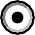 piccola impresa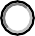 media impresa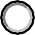 grande impresaPeriodo di riferimento4:Periodo di riferimento4:Periodo di riferimento4:Periodo di riferimento4:Occupati (ULA)Fatturato (*)Totale di bilancio (*)1. Dati5 dell'impresa richiedente o dei conti consolidati [riporto dalla tabella 1 dell'allegato n.4]2. Dati5 di tutte le (eventuali) imprese associate (riporto dalla tabella riepilogativa dell'allegato n.3) aggregati in modo proporzionale3. Somma dei dati5 di tutte le imprese collegate (eventuali) non ripresi tramite consolidamento alla riga l [riporto dalla tabella A dell'allegato n.5]TotaleImpresa associata(indicare denominazione)Occupati (ULA)Fatturato (*)Totale di bilancio (*)TotalePeriodo di riferimento7Periodo di riferimento7Periodo di riferimento7Periodo di riferimento7Occupati (ULA)Fatturato (*)Totale di bilancio (*)1. Dati lordi2. Dati lordi eventuali imprese collegate all’impresa associata3. Dati lordi totaliPercentuale:.… %Occupati (ULA)Fatturato (*)Totale di bilancio (*)Risultati proporzionaliOccupati (ULA)(*)Fatturato (**)Totale di bilancio (**)TotaleIdentificazione delle imprese riprese tramite consolidamentoIdentificazione delle imprese riprese tramite consolidamentoIdentificazione delle imprese riprese tramite consolidamentoImpresa collegata (denominazione)Indirizzo della sede legaleN. di iscrizione al Registro delle impreseImpresa(indicare denominazione)Occupati (ULA)Fatturato (*)Totale di bilancio (*)TotalePeriodo di riferimento10Periodo di riferimento10Periodo di riferimento10Periodo di riferimento10Occupati (ULA)Totale di bilancio (*)Fatturato (*)Totale